				CALIFORNIA STATE CHAPTER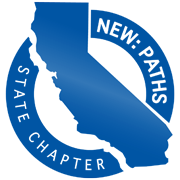 				National Eligibility Workers Association				Professionals Associated Through Human ServicesP.O. Box 400334 Hesperia, CA 92340				www.calnew.orgCA State Board Meeting Minutes05/20/2017- 05/21/2017Comfort Suites (191 N Tully Rd, Turlock, CA 953800Harvest Hall (3800 Cornucopia Way Rm G)May 20th, 2017 at 9:15 A.M. - Comfort SuitesMembers Present: April, Annie (Ana), Sylvia, Araceli, Sandi, Mike, Phil, Amy, Gwen, Debbie, Endy, Teneisha, TomekaMembers Excused: Lisa, Joy, and ConnieIce Breaker: How many years you have worked with the county and how many years you have been in human services. New information that has occurred since our last meeting.Contact List (Gwen) consisting of names, phone number, e-mail addresses, and birthday passed around to members present for review and corrections if necessary.Ginah and Mike met after the conference and was giving back the equipment and that she was going to step down as president and work Mike more into the president role. Since her passing, Mike has been working diligently to fill the role. Ginah had lupus and that was a big reason as to why she was sick at each state conference. 01/2017 Minutes: History of CA NEW: CA NEW Binders were created and given to all members in attendance for NEW. Phil went over the history of NEW that is available in the binders for review.Quorum under P&P the board is composed of 18 board members. 2nd page of the history under Chapter Governance 4th paragraph this information will need to be updated to what is reflected in the P&P.Robert’s Rules: Mike went over a brief summary of Robert’s Rules, and to refer to the information located in the binders for more information. P&P/Bi-Laws: Information has been updated, condensed, and is located in the binder for quick reference. All members need to review this document in regards to how the NEW state board members are to conduct themselves and their duties while on the board. There are still documents to add to the NEW Board binder. When e-mails are sent out to the board members, members are expected to print out the document and update their binder themselves.Mike recognized both April and Gwen for all of their hard work in putting the binders together for all of the board members.Megan Sims and Kristen Bennett have resigned from the boardRobert’s last meeting was 01/2017Ginah passed away in 04/2017April is filling in Ginah’s positionThere are 2 vacant positions on the board (Stanislaus, Sonoma, and San Joaquin county-maxed)Make sure to read the P&Ps Correspondence: Donation for Ginah’s floral arrangement paid by Aracelli. Envelope passed around and members who were able to contribute a donation to reimburse her were taken.P.O. Box: Cost of the P.O. Box will be $108 this year.UC Davis: Mike & Gwen spoke with Kristen and Kate at UC Davis  UC Davis has received an $8,000 invoice for the attendees that attended the conference, however payment takes 6-8 weeks. Feds have guidelines on paying for conference expenses. This will impact NEW with the counties that use UC Davis Days to pay for the conference. Katy attended a County director’s meeting and relayed this information. Some counties are going to include this cost in the budget. Ginah paid for the following things on her own: Speakers- travel, daily rate, food, etc.PrintingMailing information to directorsPotential Dates for 2018 ConferenceFebruary 21st-23rdKate Would like a list of things that UC Davis can help withAdvertising conferenceWilling to assist with conference call for the first yearHelp develop and give inputHelp put the program binder together.Things that UC Davis can help us withInstruction on how to submit papers for conference (allow 6-8 weeks)List of all county directors- Kristen to give to GwenPrinting Program: Kate will look into the cost. Ginah paid no overhead so was able to get it cheaper. If we need instructors that have developed trainings may able able to help with presenters.Registration:  Tim Allen created the online registration. She is contacting Tim to see if he would be interested in the project.Treasurer’s Report- GwenOutstanding Balances: Total about $15,000$8,000- UC Davis ( should receive in the next 6-8 weeks)$4999 CDSS (Received Thursday 5/18/17, not reflected on the treasurer report presented at the meeting)$1500- Health Net$900- Kern CountyEnd of fiscal year was 04/30/2017. Books are ready to be audited, and will be audited at the July Board meeting.The July board meeting will be held in Stockton.  The auditing committee cannot have Gwen or Mike on it and must contain at least 1 new person. Mike elects Silvia, April and Debbie to complete the auditing on Friday Night.501 (C) has been completed and is normally due in April.Board pays for the sleeping rooms for conferences and board meetings.$0 cost if room is sharedIf you want a room by yourself, individual will be responsible for ½ the cost.July board meeting will not have a lot of individuals that room at the hotelOctober board members will be sharing rooms If members live with 30 minutes of meeting place, the board will not pay for that member’s lodging. Since the Great Wolf Lodge comped our AV equipment for the January 2017 State Conference, we will hold our October 2017 Board Meeting at the Great Wolf Lodge.Board Meeting will resume back to its normal quarterly months: January, April, July, and OctoberJuly’s board meeting will consist of 3 days: July 28th –July 30th 2017Friday- 1PM-5PMSaturday – All daySunday – ending about noonOctober’s board meeting dates will be October 20th – October 22nd 2017Friday – 1PM-5PMSaturday- All DaySunday – ending about noonThe NEW California State Conference will be held in February of 2018 to accommodate the CDSS conference held close to January.2018 Possible Conference Themes (February 2018)Mike and Ginah had previously met with the San Joaquin County director to discuss San Joaquin’s theme which is: Greatness Grows Here. Possible Conference Themes:NEW: PATHS Grows GreatnessGrow to Greater Heights with NEW: PATHSGrow in Greatness through NEW: PATHSLet Stock be part of your growthGreatness grows in StocktonGreatness grows in San JoaquinLet Stockton be your pathway to growthLet San Joaquin be your pathway to growthPlant your seeds of greatness with NEW: PATHS in StocktonRoot your greatness in NEW: PATHSPlant and Grow to Greatness in NEW: PATHSThe Greatness in NEW: PATHS in your ability to prosperPlant the seed of greatness in San JoaquinJoin NEW: PATHS as we grow in greatness in San JoaquinLet your greatness grow in San JoaquinThe price of greatness is GrowthGrow to greatness here with NEW: PATHS in San JoaquinGreatness grows knowledge in San JoaquinYour growth leads to the hunger of greatnessGrow the seeds of greatness in NEW: PATHSGreatness is the seed planted in San JoaquinThe seed of greatness grows in NEW: APTHSGreatness grows through NEW: PATHS in San Joaquin*Greatness grows though San JoaquinExperience your greatness in San Joaquin*Revitalize your greatness in San JoaquinRegenerate your greatness in San JoaquinRejuvenate your greatness in San JoaquinGrow your passion for NEW: PATHS in San JoaquinRe-energize your passion for NEW: PATHS in San JoaquinRejuvenate your passion for greatness in San JoaquinTop 2 selections: Greatness grows through New: PATHS in San JoaquinExperience your greatness in San JoaquinTheme voted on and selected: “Greatness grows through NEW: PATHS in San Joaquin”Hilton Honors: Expenditures for board meeting, points accumulate to get discounts and deals. Previous individuals who have had it under their name for the board: Donna Biscard- 1999 and Bill McKnight-2007.  The name can be changed over at any time.Board Birthdays will be recognized and celebrated as shown below:December, January, February- JanuaryMarch, April, May- AprilJune, July, Aug- JulySept, Oct, Nov- Oct-Lunch taken at 12-Meeting reconvened at 12:43PMMike and Gwen had a conference call with UC Davis and obtained the following information.Ginah’s family is very overwhelmed. Kate is not sure when to reach out to the family at this time.Anything that Ginah had at home has not been gone through yet. List of items that she may have:GavelNEW History BoardCharterKate just found some paperwork, not sure what it entails, but Kristen will get information to Mike.Display BoardBannersTable Cloths (Gwen has one)CameraUC Davis InformationNew development- Feds have new guidelines that will not allow the County directors to use UC Davis Days, they will need to put the UC Davis days into their budgets.Trainers would do a free training. 7-8 speakers can come from the county. Travel, daily rate, etc. may not be an issue for 2018 if they are from Stockton area.Dan Witherall may still come and be a speaker. Printing Costs: Will now be done outside of UC Davis. We will need to check into it to see how much it did cost.Will need to see if we can get things a lower cost, since it may be done outside of UC Davis it may cost us more. Mailing out information to all of the directorsAdvertising with directorsSave the datesBook of Current County DirectorsProgram: Looking into the people that UC Davis contracts throughCall for instructors: Subjects and workshopsWorkshops will need to be done for freeKate who is the director of UC Davis is very accommodating has been very helpful in this transition of workload and information with California NEW: PATHS.Tim Allen- Outside of UC Davis but an individual who can help setup and assist us with putting together our conference.One-time fee (per diem)Works through Event BrightGwen will look into this individual to find out the cost and we will discuss more about this at a later time.CDSS and SNFNames were asked for, Kate will get the names and phone number to us for Call for Presenters for 2018 Conference. Possibly bigger sponsors for usHold the director’s panelUC Davis Rep will be a consultant for us. Kate will put a flyer together and send out for us.Drop box needs to be cleared out that contains our inventory. April has been put in charge of this.CDSS contact person Kim Macoy Wade; Debbie will contact her regional person. Google Docs- Can be used to share information if you have a Gmail account; also 15 GB given free.Chapter Goals SelectionSMARTS- SpecificM- MeasurableA- AttainableR- Reliable/ReasonableTimelyActivate a new chapter- 3 votesIncrease membership by 5- 7 votesReactivate an inactive chapter – 7 votesFundraising efforts outside of conference -6 votesCould be on websiteObtain one additional sponsor- 0 votesIncrease vendors at event by two- 1 voteGet fundraising up and running on website- 0 votesConvert/Complete website over to new site (complete website conversion) – 9 votesIncrease director support by one- 1 voteIncrease director membership by one- 3 votesTop 3 Goals:Increase membership by 5%Reactivate an inactive chapterComplete website conversion2018 Conference Committees:Site Chair: Chair- Tomeka Mike (Stockton)Program Chair:  Chair- AprilDebbie, Gwen, TeneishaFirst Timers & Moderators: Chair- SandiConnie Registration Team: Chair- AraceliSilvia & AnnieItems for Conference Bags: Chair- AmyMike & TomekaOn Time Prizes: Chair- EndyLisaEvaluations: Chair- AnnieEndy & AraceliSponsors: Chair- JoySandiWebsite: Chair- DebbieTeneisha, Gwen, AprilVendors: Chair- PhilAprilNetworking Game: Chair- SilvviaConnieEquipment/Audio Visual: Endy, Mike, Cesar (?)- if we can pay for his expensesPhotographer(s):Endy, Silvia, &TeneishaSEP Funds: President (Mike)Signage: Chair- ConnieLisaPresidents Reception:Gwen & AprilThursday Night Event (if needed): Endy & AmyEligibility Expert Game: Chair- DebbieJoyBoard Committees:Website: Chair- TeneishaDebbie, Amy, & ConnieFundraising: Chair- AprilSandi, Tomeka, and LisaBy-Laws: Chair- GwenAnna, Araceli, and PhilMembership: Chair- EndyTomeka, Joy, SilviaLegislative: Chair- PhilEndy, Anna, & SandiPublicity: Chair- ConnieTeneisha, Silvia, & LisaProfessional Development: Chair- AmyTomeka, Joy & AprilFinance: Chair- DebbieGwen, Araceli & EndyElections for VP, Secretary, and 3 executive membersNominations for VP: Teneisha- DeclinedAraceli- DeclinedPhil-AcceptedTomeka- AcceptedGwen- DeclinedNominations for Secretary:Teneisha- AcceptedNominations for Executive Board Phil- AcceptedAraceli- AcceptedEndy- AcceptedDebbie- AcceptedAmy- AcceptedApril- AcceptedMeeting adjourned at 4:51PMMay 21st, 2017 at 8:03 A.M. – Harvest HallMeeting called to order at 8:03 A.M. by Michael and board recessed until 8:30 A.M. to allow travel time for board membersMeeting called back to order at 8:29 A.M.Members Present: Mike, Gwen, Teneisha, Araceli, April, Phil, Silivia, Annie, Tomeka, Endy, Sandi, Lisa, Amy, and Debbie.Members Excused: Connie and JoyIcebreaker was given again since this is Lisa’s first meeting and give the opportunity to get to know the board members. Lisa was informed what committees she was on since she was not at the meeting yesterday (05/20/17). Endy brought forth the concern that we he had received many complaints regarding the DJ that was at our last conference. The DJ that was there was a replacement sent in his place. Gwen brought forth that the contract was put into place before this next conference, and April stated that she was aware that the replacement (the individual’s partner) would be coming in his place since he was having surgery. April also stated that Ginah picked the type of music for the Dj to play at the conference. Endy expressed that individuals did not like the type of music played.  Endy also brought forth information about a new DJ Billy and we can look to him as a possibility with the conference. Mike shared that he was able to review the evaluations that were completed at the conference before passing them on to Ginah. Mike stated that he does not recall seeing anything on the evaluations about the DJ, but he does recall that some did not like the buffet style of food, and the opening keynote speaker some liked her and others did not. Suggestion was made by Mike for the Stockton mayor to be the opening speaker for 2018 conference. He is the youngest mayor to be elected in history- Mike will ask him to be the opening speaker for the Conference.2019 Conference Site: 2019 location will need to be finalized at the 07/2017 business meetingApril will have more information about a possible Palm Springs location  by the 07/2017 board meetingGwen will possibly have a drafted proposal with a hotel in Bakersfield as possible location for the conference. Gwen states that the drafted proposal by next week.Gwen will look into a hotel that the Board has hosted a previous conference at in VenturaBoard Meetings: Will be held Fri (1PM-5PM), Sat (8AM-5PM) and Sunday (8AM-Noon)2019 our conference will be in Southern California2020 conference will be in Northern CaliforniaBoard Room proposals: We will stick to the 3rd week in the month in Jan, April, July, & October2018 Dates:Jan: (Conference moved to Feb 21st-23rd for 2018) Conference (stk)April: 20-22 (south)July: 20-22 (north)October: 19-21 (south)2019 Dates:Jan: 23-25 (South)April:July:October:Stockton Conference Information: Information was given at first to give a rate of $99 however it has increased to $119 because we are cutting the # of room guarantees. The Point of Contact has let us know that for every $2 we spend on F&B he can contribute $1 towards the meeting room costs. F&B starting flat rate of $5,000 and room rate of $99/nightWorkshop Ideas for 2018 Conference:IHSS - MikeTown Hall (CW,CF, MC) - programIntake - MikeC-IV (Calaces)- DebbieCalHeers - DebbieRetirement Planning- Phil/TomekaHealth Net - programZumba (Andy)- programNutrition (SNAP program)- MikeClerical Welfare Fraud - MikeFoster Care (program)- programSafety for the Human Services Individual- AmyCyber Security- AmyFinancial Empowerment- Phil/TomekaHomelessness - SandiAppeals - EndyQuality Control- AmyTeam Building - GwenAltegra Heath programHow to Promote UC DavisNon-MAGI TeneishaMental Health (wellbeing)- AmySelf Esteem (dealing with low moral)- AmyCommunity Resources/211 AnnieProfessional Communication- TeneishaDress for successPhone Etiquette - AraceliMeditation/Relaxation- AmyVITADay Spa at your Desk- PhilFirst aid/CPRProfessional use of social media - UC DavisHow to supervisor - DebbieTime management UC DavisOrganizational Skills UC DavisOffice Ergonomics TomekaMembershipSend a letter to all active counties. Will need to contact presidents to see how much we can assist them. Try and promote and bring back information to counties.Put something on the website about “How to Become a Member”P&PThings to Add:Training on-line: where to go to see itP&P and by-laws need to be added to the websiteCreate new binders for all membersBring things we are doing (procedures, forms, etc.)Sandi will check that the hyperlinks on the website are all activePhil will look into and check with the state in regards to current legislation being proposed.Anna will review for national legislation information and give highlightsFinance: Assist and support websitePaying membership- up to 3 yearsBudget- UC Davis not a voting membershipKate will bay up to 3 yearsPayment reviewer: AraceliObstacle- How to save for the conference.$20 postage$50 ballot$105 misc.Total: $175Group photo postponed until 07/2017. Board shirt is not mandatory but is recommendedMeeting adjourned at 11:30am